Информационное сообщениеВ соответствии с постановлением Администрации городского округа Домодедово от 09.04.2024 №1722, Администрация городского округа Домодедово извещает владельца некапитального строения (нестационарный торговый объект «Продукты. Ремонт»), незаконно установленного на земельном участке, находящемся в государственной собственности до разграничения, не предоставленном для этих целей, размещенного по адресу: Московская область, городской округ Домодедово, д. Чурилково, ул. Зелёная, вблизи земельного участка с кадастровым номером 50:28:0070101:474, о необходимости демонтировать указанный самовольно установленный некапитальный объект, в срок до 24 июня 2024 г., либо представить правоустанавливающие документы, подтверждающие право на размещение объекта на вышеуказанной территории в Комитет по управлению имуществом городского округа Домодедово по адресу: г. Домодедово, мкр. Центральный, пл. 30-летия Победы, д. 1, каб.222, телефон для справок: 8(496)79-24-302.       В случае, если к указанному сроку объект не будет демонтирован в  добровольном порядке, в соответствии с Порядком выявления и сноса самовольных построек, самовольно установленных некапитальных строений, сооружений на территории городского округа Домодедово Московской области, утвержденным постановлением Администрации городского округа Домодедово № 1377 от 28.06.2019, демонтаж указанного объекта будет осуществлен уполномоченной организацией на основании постановления Администрации городского округа Домодедово.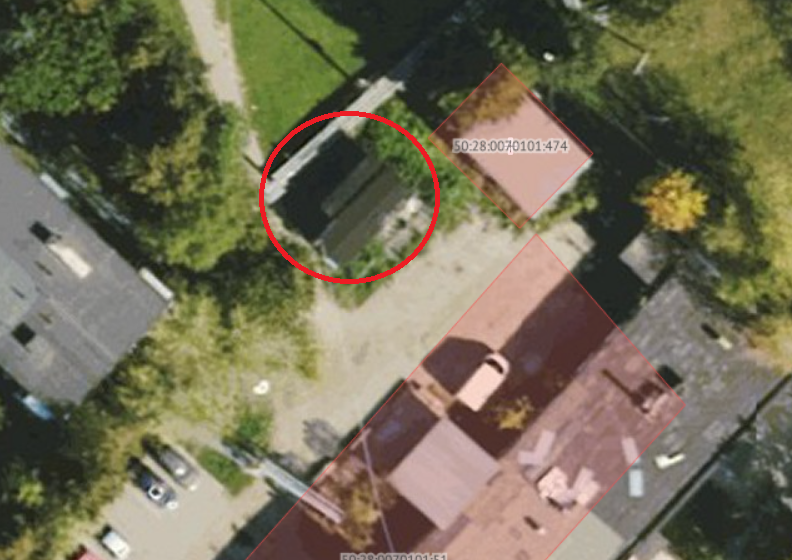 